Q1 meeting, Ruantallan Curia meeting April 8th 2018 10:08amPrevious meeting minutes, No changes.  Passed Coronet Report – We attended the following events in the last three months: It takes a village to save Ruantallan 12 th night Tir Mara Arts and Sciences Championship (in Dragon Dormant) [Isobel only] Sew little time, March 2018 Ruantallan Fundraising FairWe plan to attend, in the next 3 months: Crown Tournament in Ruantallan Feast at the Manor late 15 th century event Baronial Warcamp East Kingdom 50 th AnniversaryUpcoming projects: We are ramping up our work to presenting Ruantallan at the East Kingdom 50 th Anniversary [tobe discussed in new business.Seneschal, Review of minutes march 12th and march 18th ( Hal con and pins)Herald report Number of people looking at getting heraldryTable at Fair eventHerald of crown tourney Seneschal Seneschal Report Jan 201895 members in the Barony. Down from a number of years ago. This is my first time seeing numbers sincetaking position.Oct 29 Skype meeting: Lilou, Libby, Aveline, Hugh, Isobel, Guthfrith, Lyssa, Thorin, Miranda, Briana.Motion by Aveline to accept 12 th night bid. 2 nd Thorin. All in favour. Passed. EK 50 th anniversary eventCanada day weekend. Discussed possibly moving war camp. Will discuss onlineDec 3 Skype meeting: Aveline, Hugh, Mary Elizabeth, Gaston, Lyssa, Libby, Miranda, Thorin, Lilou,Allessandra, Camilla. Motion to continue Baron Guthfrith and Baroness Isobel’s term of office foranother 3 years by Lyssa and 2 nd Aveline. All in favour. Passed. Isobel and Guthfrith joined meeting.Motion to accept Crown tourney bid by Thorin and 2 nd Aveline. All in favour. Passed. Lyssa moving Warcamp to June 22-24. Will submit bid soon.We had 1 event: BIA RP and well attended. 1 upcoming event: 12 th night. Demo upcoming in YYG IGCON.Attempted to attend EK 12 th night but weather stopped us.Group in Sydney interested in starting up a group. I have been trying to get time together to contactGreg but have not been successful as of yet.Herald ReportReporting Herald: Lady Aveline d’Amiens   Branch:Barony of Ruantallan  Date: March 1, 2018SubmissionsPlease provide a list of the submissions processed in the previous quarter.ClassesPlease provide a list and brief description of any heraldic classes taught either by you or in your area in the previous quarter.CourtsPlease provide a listing of any courts held within your area in the previous quarter.CommentingPlease provide a brief overview of your commenting activities in the previous quarter.Miscellaneous ActivitiesPlease describe any other heraldic activities that do not fall into the above categories, comments, concerns, problems, etc. We can't help with your problems if we don't know about them!-Exchequer The following is the report as of 2/28/18 due to not receiving march's statement yet.12th night made $271.31.Beginning balances:General fund: $5370.92Cook's guild: $240.62Travel Fund:$805.33Ravensdale Trust: $525.26Rapier Fund: $0.00Ending balances as of 2/28/18General Fund $5929.13 (Increase due to 12th Night and BIA site deposit return)Cook's guild: no changeTravel Fund: no change (this does not include the fair proceeds as don't have march statement yet)Ravensdale Trust: $489.63 (decrease related to expense for banners)Rapier Fund: $125.00 ($175.00 was deposited - $50 to Nick Hugh for hilts)To check Rapier fund balance Knight Marshal Knight Marshal Report:
April 2018

I, Thorin Ulfsson, submit my report as Ruantallan’s Baronial Knight Marshal.
During this period we have been holding our regular, sanctioned Baronial Rattan practice
Monday evenings.
I was working on a Monthly Tournament to be implemented. This was not well received and now on the back burner.

EVENTS:
I attended the Tir Mara Rattan Championship.Tir Mara fundraiser. 
No injuries or issuesUPCOMING:Geekquinox CrownI am arranging with Sir Cedric to have local marshals ready to assist, as well as bye fighters. 

Injuries/Accidents:
None
A&S – New Idea to show unfinished A&S projects at BIAAttending East Kingdom 50thChatelaine Report New Contacts5 via Barony Email, another 5 through Kijiji Ads, several have shown up at practice with no prior contact, roughly 7-8   1 family, 1 couple and a few others.YYG had some from their demo, Report pending.Ravensdale. Two new families came out to one of our meetings at the end of January. They have also participated in one of our garbed potluck get-togethers in Berwick, borrowing garb from our Gold Key. They are also from the Berwick area. A returning SCA member, previously from Seashire in the late 90’s, is now living in Annapolis Royal and attending fencing / dance practice there.Distant Shore. 1 new comer attending A&S meetings.SCA Sydney, No new interest2: Have any new comers shown interest in becoming members?Not much motivation to become members, the benefit to cast doesn’t make sense and it is hard to justify why they should.3 Activity’s for new comers to attend.· 12th night –a few newcomers attended some from out of town.Sew little time – Was attended by a few new comers, was great for a few new people to get help making kit.Mini feast in YYG4: Demos held in this quarter.One Demo held in Feb in PEI/YYGA small demo like display and presentation for Girl Guides.Ruantallan will be holding a demo on the 14th and 15th at Spring Geequinox.5, Gold Key Status:Seashire/ Ruantallan Gold key has been cleaned out and garb no longer suitable has been disposed of. Gold Key is NOW up to date and no longer an issue.Ravensdale. A complete list and sign-out sheet of Ravensdale’s Gold Key is now available in the forums section of the Ravensdale website. This is a great idea.·6, Previous issues.Very Happy to say that during our 12th night event The Ruantallan Chatelaine’s office raised all the money required by Baronial curia to pay off the Two new loaner Rapiers ( $150) through 1 donation of art ( a board game) and a raffle.   See deputy for fencing newcomers report below.Current issues:None to reportDeputy Chatelaine for Arts and Science orientated new comers, reports:  A few new comers  interested in A&S at Monday night practice.  We had our Baronial Arts and Science competition at 12th night. We had a lot of participants in the competition as well as many first time competitors.Deputy Emily Colin, Lady KiraDeputy Chatelaine to Fencing Report (April 7th, 2018)Written By April Rochon-Beaudoin (Verdana di Camerino)NewcomersThere has been one newcomer who has been attending regularly, and one returning to the SCA who is interested in taking up fencing and has attended two practices already. With more marshals and more loaner gear, the fencing community is currently a welcoming one for newcomers.New Swords Fundraising EffortsIn order to fulfill the fundraising quota of 50% of the cost of new rapiers, two raffle fundraisers were held at the Twelfth Night event on February 3rd. Silent Auction Fundraiser:The A&S entry of a viking runes game with historical documentation, hand-crafted from leather, antler, and paint by Alex MacDonald was put to silent auction. At the close of the auction, the highest bid was 75$. This was paid out and submitted to Lyssa Jones to be contributed to barony funds on Feb 3rd, 2018 at the Twelfth Night Event.Hand Puppet Raffle:A raffle for a handmade puppet, to be made by April Rochon-Beaudoin was held. Tickets were sold for 2$ a ballot, and the winner was selected at random by Isobel Mowbray. The total mount of money fundraised was 100.00$, these funds were submitted to Lyssa Jones to be contributed to barony funds on Feb 3rd, 2018 at the Twelfth Night Event. The puppet was delivered to Ibrahim during the Fighter Auction event held on March 18, 2018Summary:The total funds to be raised, to cover 50% of the costs of the new rapiers, was: 186.30$. The total funds raised by the two fundraising efforts was: 175.00$. Leaving a remainder of 11.30$ left to be raised.  New GorgetThanks to a anonymous generous donation of materials (Leather, aluminum gorget front, aluminum gorget back) a new gorget was made by April Rochon-Beaudoin. The gorget has been added to the inventory, and is being used regularly.Labelling GearLabelling has been completed on all serviceable gear. Fencing masks have been labelled with Sharpie R1 to R5, Swords have been engraved with a marking R-S1 to RS-4, and daggers engraved with a marking R-D1 and R-D2.Labelling Glossary:RX = Ruantallon + Identifying numberR-SX = Ruantallon - Sword + Identifying numberR-DX = Ruantallon - Dagger + Identifying Number Inventory of Fencing Gear (Updated Feb 18, 2017)The inventory was updated to reflect new labelling of certain items.Weapons- ‎1 Zen Warrior silver, swept hilt schlager (R-S2)- ‎1 dagger with bell guard (R-D1)- ‎1 dagger with bell guard (R-D2)- 1 Blue, swept hilt schlager (Blade Belongs to Guthrfith Yrlingson. Guard, pommel, and handle belong to Ruantallon) (R-S1)- ‎1 Zen Warrior silver, swept hilt schlager (R-S2)- 1 schlager rapier from Alchem (R-S3)- 1 schlager rapier from Alchem (R-S4)- ‎1 foil (olympic style)- ‎1 foil bell guard- ‎1 foil (wire hilt)- ‎1 epee (cup and bar hilt)- ‎1 buckler (white, black cross)- 2 bucklers (One red, one blue. Made from cooking bowls and wood)Fencing Armour- ‎1 hood (Black/Red)- ‎1 fencing armor (Red, 2 pieces)- ‎1 gorget (red leather)- 1 gorget (aluminum collar, brown leather, decorated with populace badge)- ‎1 hood (brown/mauve)- ‎1 fencing gambison (black, leather straps)- 1 Fencing Mask (Labelled R1)- 1 Fencing Mask (Labelled R2)- 1 Fencing Mask (Labelled R3)- 1 Fencing Mask (Labelled R4)- 1 Fencing Mask (Labelled R5)- 1 ‎Fencing Mask (Broken, dent)- ‎1 Fencing mask (needs repairs, strap and tongue)Miscellaneous- ‎1 Punch test (plastic tube in beige floral patterned bag)- ‎1 Schlager blade (unusable)- ‎1 schlager dagger blade (unusable)- ‎1 epee blade- ‎2 storage milk cratesRavensdale report Stronghold of RavensdaleChatelaine’s Report Inez Zardoya de Villena (Karen MacDonald) April 6, 2018 NewcomersTwo new families came out to one of our meetings at the end of January. They have also participated in one of our garbed potluck get-togethers in Berwick, borrowing garb from our Gold Key. They are also from the Berwick area.A returning SCA member, previously from Seashire in the late 90’s, is now living in Annapolis Royal and attending fencing / dance practice there. Gold Key Two new items donated by Helga:                                Princess-style dress for a child                                Black and red cloak with filigree clasp (youth size)Items donated by Inez:                                Two adult unisex tunicsSeveral items donated from the paring down of the Baronial Gold Key:                                Elizabethan bodice                                Sideless surcote                                Child’s tunic                                Satin gown with chemise and headpiece                                Two skirts                                One pair of slashed breeches                                One sheer partlet                                One short ladies jacketA complete list and sign-out sheet of Ravensdale’s Gold Key is now available in the forums section of our website.MOLMoL report April 8, 2018Ongoing - Fight practice (Heavy and fencing) every Monday night at MFRC.Fight practice at Gareth’s on Friday nights depending on weather, events and availability.Renew Authorizations:4New authorizations. 11Chronicler – Report pendingWeb ministerUpdate of herald’s pageSeashire  Seneschal – Report pendingDistant Shore Seneschal Report pendingMotion to accept reports, all in favor, PassedOld BusinessGold Key Clean OutDomesday bookRoyal travel fund - Propose increase donation to royals, To raise travel fund from $400 to $500 for this crown tourney in may.   Motion by Libby     2nd    Lucas, All in favor, passedBaronial Tokens.  Made an agreement on price, An agreement was made with a couple in Ravensdale about ownership of molds.  Proposed an official email outlining the agreement to use as a reference in the future.Migration of information and report sharing to Google Drive to get rid of Yahoo.RavensDale in process of doing ballots.New BusinessCrown event update, See report When Curia members are reporting, CC Baronial officer.Fund Raiser Event, Revised numbers $1282.95 , See reportHall of history display at EK50th. - Propose up to $150 for materials for display with plans to receive as baronial regalia. Motion by   Dave  2nd   Alex ,All in favor, passed12th night Bid, Motion by   Sandra  2nd  Alex, All in favor, passedRavensdale Camping event, discussed break even numbers, Motion by Lucas     2nd   Sandra, All in favor, passedChronicler position, Cindy to take a 2nd term,  Motion to accept,   All in favor, passedNext meeting date TBDMotion to Close by David, Passed.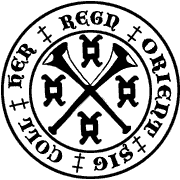 East Kingdom College of HeraldsQuarterly Report FormQuarterly reports are due the first of the month, in the months of March, June, September and December. Copies should be sent to Brigantia ( Brigantia@eastkingdom.org ) and Silver Crescent ( silver.crescent@eastkingdom.org )NameAction (Name, device, badge, etc.)N/AClassInstructor# of AttendeesN/APresiding NobleEventDateBaron Guthfrith Yrlignson and Baroness Isobel MowbrayBaronial 12th NightFebruary 3, 2018N/AI have been working with various members of the barony on the creation and documentation of devices and names for submission.I have been working with various members of the barony on the creation and documentation of devices and names for submission.I have been working with various members of the barony on the creation and documentation of devices and names for submission.I have been working with various members of the barony on the creation and documentation of devices and names for submission.